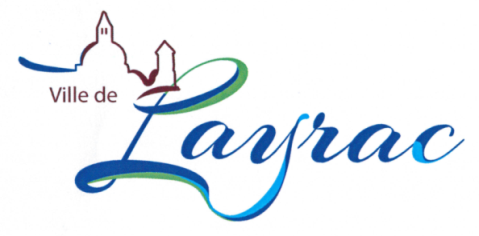 CONSEIL MUNICIPAL13 AVRIL 2021Le Conseil Municipal de LAYRAC s’est réuni en séance ordinaire le 13 Avril 2021 à 18h00
au Foyer des Campagnes sous la Présidence de Rémi CONSTANS, Maire.À l’unanimité le Conseil Municipal a décidé que la séance se tiendrait à huis clos.ont été débattues et votées les questions suivantes : à l’unanimitéla mise en place de l’indemnité forfaitaire complémentaire pour élections pour les agents appartenant au cadre d’emploi des attachés à l’unanimitéla mise en place d’une commission d’appel d’offres (CAO) pour la durée du mandat avec l’élection des 5 membres titulaires et 5 membres suppléants pour y siéger en jury à l’unanimitél’adoption du Compte Administratif de l’exercice 2020Excédent de la section de fonctionnement	456.016,83 €Excédent de la section d’investissement	355.072,87 € à l’unanimitél’adoption du Compte de Gestion de l’exercice 2020, qui n’appelle ni observation ni réserve sur le tenue des comptes à l’unanimitél’affectation de résultat du Compte Administratif 2020 sur le budget 2021 :en section d’investissement au compte 1068 la somme de 616 183,49 €.en section de fonctionnement à la ligne R 002  l’excédent de 471 288,61 €.en section d’investissement à la ligne D 001 le déficit 270 896,74 €. à l’unanimitéTaxe d’habitation sur les résidences secondaires	13,21 %Taxe foncière sur les propriétés bâties 	53,36 % (taux communal 26,03 % majoré du taux départemental 27,33)Taxe foncière sur les propriétés non bâties 		68,78 % à la majorité	22 Pour5 abstentions (Mme MONESTES + pouvoir Mme LABARCHEDE-DAVENNE – M. GARAYOA –
Mme LASGLEYZES – M. BARADA)le vote du Budget Primitif 2021 par chapitre en section de Fonctionnement et par opération en section d’Investissement à l’unanimitéles plans de financement prévisionnels concernant les projets, de construction d’un restaurant scolaire et l’aménagement de cabinets médicaux en autorisant monsieur le Maire à solliciter auprès de l’agglomération d’Agen un financement au titre du Fonds de Solidarité Territoriale enveloppe 2021, pour un montant de 173.183 € pour les deux projets.NB. : Les délibérations peuvent être consultées au Secrétariat de la Mairie.DEPENSESRECETTESSECTION DE FONCTIONNEMENT3 363 388,613 363 388,61SECTION D'INVESTISSEMENT1 951 131,801 951 131,80TOTAL DU BUDGET PRIMITIF 20215 314 520,415 314 520,41